           «Тонкий лед»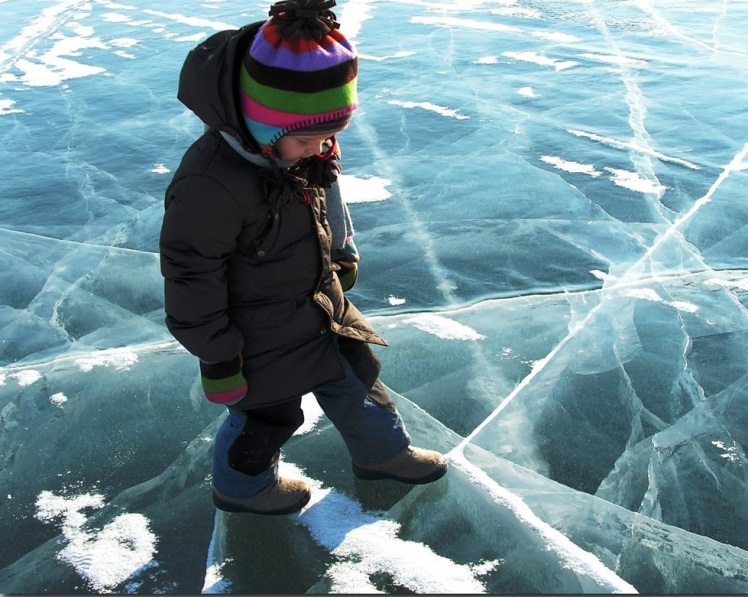         Не только летом, но и зимой многих людей, особенно детей, тянет к реке, озеру. На ледяной глади появляются дети, рыбаки. Ледяная поверхность рек и озер, принося людям много удовольствия и создавая им известные удобства, в то же время таит большую опасность для жизни и здоровья человека.Обычно замерзание водоемов происходит неодинаково по всей площади, первым делом промерзание начинается на мелководье, по берегам, а потом уже лед сковывает середину. На различных водоемах этот процесс протекает с разной скоростью, например, на реках лед образуется медленнее, так как этому процессу мешает течение. Даже на одном водоеме в разных его частях лед может быть неодинаковой толщины.      Напоминайте детям :  Если все-таки лед не удержал и треснул, и ребенок оказался в воде, то он должен знать, как действовать в такой ситуации. Если ребенок был не один, а с компанией друзей, то в случае опасности кто-то должен быстро отправиться за помощью, а остальные предпринять все меры для спасения своего товарища применив любые подручные средства (верхнюю одежду, палки, доски и т.д.)  при этом к пострадавшему подходить только ползком, чтобы самому  не составить ему компанию.    Уважаемые родители!  Не оставляйте детей без присмотра у замерзающих водоемов и пресекайте игры и шалости детей на неокрепшем опасном осеннем льду, не подвергайте их жизнь смертельной опасности.                                                                                                   Государственный инспектор  инспекторский                                                                                                   участок (г.Красноуфимск) ФКУ «Центр ГИМС                                                                                                     МЧС  России  по  Свердловской  области»                                                                                                                                           Шафиков Р.М.